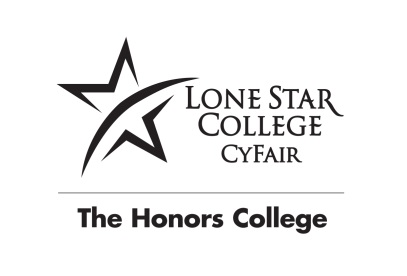 Honors Project Proposal Form Semester/Year: _______________________________***Scan and upload completed form with your Honors Contract*** Student Name: _____________________________________ Student ID#:  __________________________________ Student Email:  _____________________________________ Phone: _______________________________________Course: _________________________________________ Number: _________________ Section Number: _________Faculty Mentor: _____________________________________ Phone: _______________________________________Email: __________________________________________________________________________________________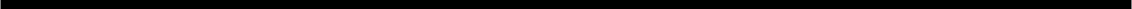 Working Title of Project: ___________________________________________________________________________           *It is preferred that all project titles remain in the range of 1-5 words for program purposes.*Sources: Provide an attached, annotated bibliography of at least five sources that you will use to begin your project. Students should use standard citation APA or MLA format. A useful reference guide is “How to Prepare an Annotated Bibliography” provided by the Cornell University Library website at http://olinuris.library.cornell.edu/ref/research/skill28.htm. Research Method: _________________________________________________________________________________Estimated Final Product (i.e., a paper, a model, video, etc.): ____________________________Estimate of Project Length: ______________I attest that my mentor has reviewed, commented upon, and APPROVED this proposal as written.Student Signature ______________________________________ Date: _________________ Faculty Mentor Signature _____________________________________________________ Date: _________________PROPOSAL RUBRIC TO BE COMPLETED BY HONORS COUNCIL	ACCEPT         ACCEPT WITH SUGGESTIONS        MANDATORY REVISION         DENY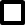 